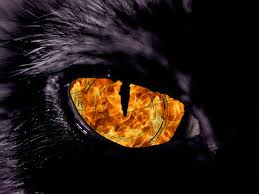 2018 BOYS BASKETBALL SCHEDULE*denotes Homecoming game**denotes tri-match (Boys JV@4:30, Girls@6:00, Boys Varsity@7:30)***denotes Senior NightHEAD COACH: FAYE ROBINSON: croomsboysbasketball@gmail.comASSISTANT VARSITY COACH: MICKEL GREENJV HEAD COACH: CORY CARTERDATETIME OPPONENTLOCATIONNOVEMBER 285:30/7LAKE BRANTLEYHOMENOVEMBER 295:15/6:30FOREST LAKE ACADEMYAWAYDECEMBER 35:30/7CIRCLE CHRISTIANAWAYDECEMBER 55:30/7CORNERSTONEAWAY*DECEMBER 75:30/7WARNER CHRISTIANHOME**DECEMBER 104:30/6/7:30FAITH CHRISTIANAWAYDECEMBER 115:30/7ORANGEWOODHOMEDECEMBER 175:30/7MT. DORAAWAYDECEMBER 26-30TBDSEMINOLE TOURNAMENTAWAYJANUARY 75:30/7EAST RIVERHOMEJANUARY 95:30/7LAKE HIGHLAND PREPAWAYJANUARY 115:30/7THE FIRST ACADEMYHOMEJANUARY 155:30/7WINDERMERE PREPHOME**JANUARY 164:30/6/7:30HALIFAX ACADEMYHOMEJANUARY 185:30/7JONES AWAYJANUARY 235:30/7TRINITY PREPAWAYJANUARY 256/7:30CORNERSTONEHOMEJANUARY 265:30/7CALVERY CHRISTIANHOME***FEBRUARY 44:30/6/7:30CIRCLE CHRISTIANHOME